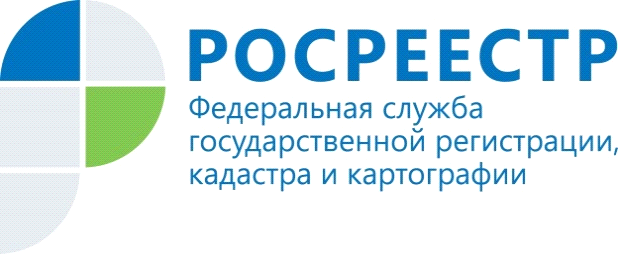 Нотариальные сделки при государственной регистрации прав на недвижимостьУправление Росреестра по Красноярскому краю напоминает: для совершения некоторых регистрационных действий требуется обязательное нотариальное удостоверение.Обязательному нотариальному удостоверению подлежат сделки: - по отчуждению доли в праве общей собственности на недвижимое имущество, в том числе при отчуждении всеми участниками долевой собственности своих долей по одной сделке;- связанные с распоряжением недвижимым имуществом на условиях опеки, а также по отчуждению недвижимости, принадлежащей несовершеннолетнему гражданину или гражданину, признанному ограниченно дееспособным;- сделки с недвижимостью, если заявление и документы на регистрацию этой сделки представляются почтовым отправлениемОбязательного нотариального удостоверения не требует:- Договор купли-продажи комнат в коммунальной квартире. Договор купли-продажи комнаты в коммунальной квартире не является сделкой по продаже доли, несмотря на то, что собственник владеет долей в праве общей собственности на общее имущество в коммунальной квартире, в связи с чем, не требуется нотариального удостоверения договоров купли-продажи комнат в коммунальной квартире.- Договор, по которому единственный собственник объекта недвижимого имущества или участники совместной собственности отчуждают объект в общую долевую собственность двух и более лиц. Поскольку предметом сделки выступает объект недвижимости в целом, то договор, по которому единственным собственником объекта недвижимого имущества или участниками совместной собственности отчуждается объект недвижимости в общую долевую собственность двух и более лиц, не подлежит нотариальному удостоверению- Договор, по которому единственный собственник, которому принадлежит объект недвижимого имущества в целом на основании нескольких правоустанавливающих документов (например: ½ доля в праве собственности – на основании договора купли-продажи, ½ доля в праве собственности – на основании свидетельства о праве на наследство) продает объект недвижимости в целом иному лицу или лицам.Поскольку объект недвижимого имущества принадлежит продавцу в целом (не важно на основании одного документа либо нескольких) и отчуждается в целом, следовательно, такой договор не подлежит обязательному нотариальному   удостоверению.Пресс-службаУправления Росреестра по Красноярскому краю: тел.: (391) 2-524-367, (391)2-524-356е-mail: pressa@r24.rosreestr.ruсайт: https://www.rosreestr.ru Страница «ВКонтакте» http://vk.com/to24.rosreestr